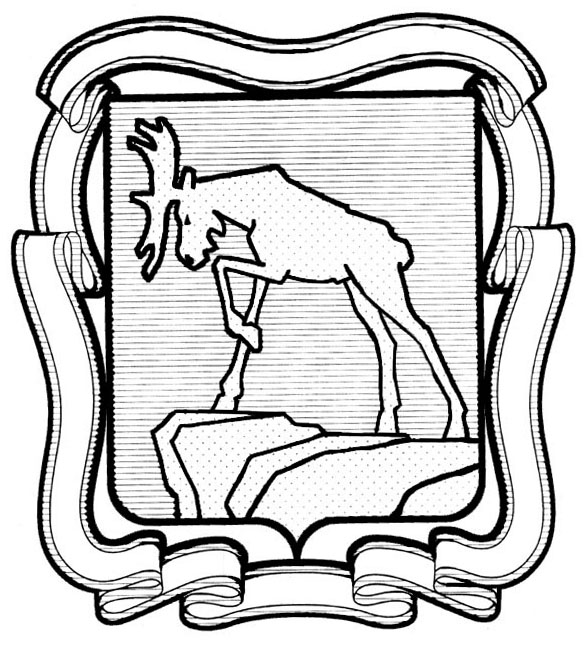 ПроектСОБРАНИЕ ДЕПУТАТОВ МИАССКОГО ГОРОДСКОГО ОКРУГА                                                         ЧЕЛЯБИНСКАЯ ОБЛАСТЬ     _________ СЕССИЯ СОБРАНИЯ  ДЕПУТАТОВ МИАССКОГО ГОРОДСКОГО ОКРУГА ШЕСТОГО  СОЗЫВАРЕШЕНИЕ №____от  ______________ г.Рассмотрев предложение исполняющего обязанности Председателя Собрания депутатов Миасского городского округа С.А. Сесюнина об установлении денежного содержания Главе Миасского городского округа, учитывая рекомендации постоянной комиссии по вопросам экономической и бюджетной политики, в соответствии с Законом Челябинской области от 27.03.2008 № 245-ЗО «О гарантиях осуществления полномочий депутата, члена выборного органа местного самоуправления, выборного должностного лица местного самоуправления», Постановлением Правительства Челябинской области от 30.12.2022 г. №801-П «О нормативах формирования расходов бюджетов городских округов (городских округов с внутригородским делением), муниципальных районов, внутригородских районов, городских и сельских поселений Челябинской области на оплату труда депутатов, выборных должностных лиц местного самоуправления, осуществляющих свои полномочия на постоянной основе, и муниципальных служащих на 2023 год»,  Решением Собрания депутатов Миасского городского округа от 25.08.2017 г. №11 «Об утверждении нормативов формирования расходов бюджета Миасского городского округа  на оплату труда депутатов, выборных должностных лиц местного самоуправления, осуществляющих свои полномочия на постоянной основе», со статьями 86, 136 Бюджетного кодекса РФ, руководствуясь Федеральным законом  от 06.10.2003 г. №131-Ф3 «Об общих принципах организации местного самоуправления в Российской Федерации» и Уставом Миасского городского округа, Собрание депутатов Миасского городского округаРЕШАЕТ:1. Установить Главе Миасского городского округа _______ФИО________________   ежемесячное денежное содержание, состоящее из: 1) ежемесячного денежного вознаграждения - в размере 149003,00 рубля, к денежному вознаграждению применяется коэффициент 1,5;2) ежемесячной надбавки за работу со сведениями, составляющими государственную тайну, в размере 50 процентов от должностного оклада 28747,00 рублей. 2. Установить Главе Миасского городского округа _______ФИО________________ единовременную выплату при предоставлении ежегодного оплачиваемого отпуска в размере трех должностных окладов исходя из  должностного оклада 28747,00 рублей.  3.  На установленные выплаты  начисляется районный коэффициент в размере 1,15.4. Установленные настоящим решением выплаты производятся с учетом изменений, вносимых нормативными правовыми актами Челябинской области.5. Контроль исполнения настоящего Решения возложить на постоянную комиссию по вопросам экономической и бюджетной политики.Исполняющий обязанности Председателя Собрания депутатовМиасского городского округа                                                                                     С.А. Сесюнин